БЛАГОВЕЩЕНСКАЯ ГОРОДСКАЯ ДУМА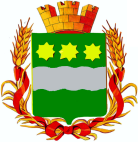 Амурской области(шестой созыв)РЕШЕНИЕ25.10.2018                                                                                                 №  49/111                                             г. Благовещенск┌                                                  ┐В соответствии со статьями 20 и 26 Устава муниципального образования города Благовещенска, статьями 16 и 22 Регламента Благовещенской городской Думы, планом работы Благовещенской городской Думы на 2018 год, утвержденным решением Благовещенской городской Думы от 21.12.2017 № 40/112, Благовещенская городская Думарешила:1. Вынести на рассмотрение заседания Благовещенской городской Думы 29 ноября 2018 года вопросы согласно прилагаемому проекту повестки.2. Мэру города Благовещенска, комитетам Благовещенской городской Думы внести на рассмотрение Благовещенской городской Думы проекты решений с предусмотренными к ним материалами в срок до 15 ноября 2018 года.	3. Настоящее решение вступает в силу со дня его подписания.Председатель Благовещенской городской Думы                                                                                     С.В. Попов        ПРОЕКТ ПОВЕСТКИочередного заседания Благовещенской городской Думы на 29 ноября 2018 года№ п/пНаименование вопросаОтветственные 1.О внесении изменений в Устав муниципального образования города БлаговещенскаГрошев Юрий Александрович – председатель комитета Благовещенской городской Думы  по местному самоуправлению2.Об информации администрации города Благовещенска о мерах по повышению эффективности использования и распоряжения муниципальным имуществом муниципального образования города Благовещенска в 2018 годуВишневский Александр Николаевич – председатель комитета Благовещенской городской Думы по вопросам экономики, собственности и жилищно-коммунального хозяйства3.Об информации администрации города Благовещенска о ходе реализации мероприятий муниципальной программы «Формирование современной городской среды на территории города Благовещенска на 2018-2022 годы» в 2018 годуВишневский А.Н.4.Об информации администрации города Благовещенска о ходе реализации мероприятий муниципальной программы  «Развитие потенциала молодежи города Благовещенска на 2015-2020 годы» в 2018 годуЧупрова Оксана Евгеньевна – председатель комитета Благовещенской городской Думы по социальным вопросам, вопросам молодежи и детства5.Об информации администрации города Благовещенска о ходе реализации мероприятий муниципальной программы «Развитие физической культуры и спорта в городе Благовещенске на 2015-2020 годы» в 2018 годуЧупрова О.Е.6.Об отчете комитета Благовещенской городской Думы по социальным вопросам, вопросам молодежи и детства о работе за период с ноября 2017  года по ноябрь 2018 годЧупрова О.Е.